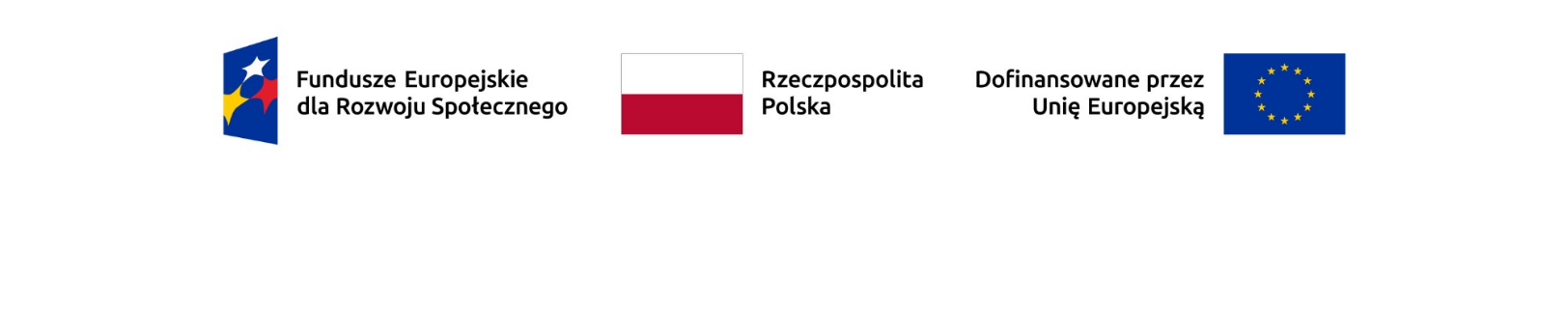 Załącznik nr 4 do Zaproszenia do złożenia oferty....................................................................................................   nazwa i  adres wykonawcyWYKAZ OSÓB NA KRYTERIUM OCENY OFERT „DODATKOWE DOŚWIADCZENIE TRENERÓW” które będą uczestniczyć w wykonywaniu zamówieniaModuł szkoleniowy I ZAMÓWIENIA Moduł szkoleniowy II ZAMÓWIENIAModuł szkoleniowy III ZAMÓWIENIA Niniejszy plik podpisuje Wykonawca kwalifikowanym podpisem elektronicznym, podpisem zaufanym lub podpisem osobistymImię i nazwisko trenera/wykładowcy:LPOpis doświadczenia i kwalifikacji zawodowych (zgodnie z rozdz. X pkt 3b zaproszenia do złożenia oferty)Dodatkowe doświadczenie, ponad wymagane minimum, posiadane przez trenera/wykładowcę w okresie ostatnich 3 lat licząc wstecz od dnia, w którym upłynął termin składania ofert.Data wykonania(DD/MM/RRRR)Podmiot, na rzecz którego usługa została wykonana(nazwa, adres, numer telefonu)1.Nazwa szkolenia/warsztatu nr 1 (tytuł/tematyka): …………………………………………………………………………………………………………………………………………………………………...2.Nazwa szkolenia/warsztatu nr 2 (tytuł/tematyka): ……………………………………………………………………………………………………………………………………………………………………Imię i nazwisko trenera/wykładowcy:LPOpis doświadczenia i kwalifikacji zawodowych (zgodnie z rozdz. X pkt 3b zaproszenia do złożenia oferty):Dodatkowe doświadczenie, ponad wymagane minimum, posiadane przez trenera/wykładowcę w okresie ostatnich 3 lat licząc wstecz od dnia, w którym upłynął termin składania ofert.Data wykonania(DD/MM/RRRR)Podmiot, na rzecz którego usługa została wykonana(nazwa, adres, numer telefonu)1.Nazwa szkolenia/warsztatu nr 1 (tytuł/tematyka): ……………………………………………………………………………………………………………………………………………..2.Nazwa szkolenia/warsztatu nr 2 (tytuł/tematyka): ……………………………………………………………………………………………………………………………………………..Imię i nazwisko trenera/wykładowcy:LPOpis doświadczenia i kwalifikacji zawodowych (zgodnie z rozdz. X pkt 3b zaproszenia do złożenia oferty):Dodatkowe doświadczenie, ponad wymagane minimum, posiadane przez trenera/wykładowcę w okresie ostatnich 3 lat licząc wstecz od dnia, w którym upłynął termin składania ofert.Data wykonania(DD/MM/RRRR)Podmiot, na rzecz którego usługa została wykonana(nazwa, adres, numer telefonu)1.Nazwa szkolenia/warsztatu nr 1 (tytuł/tematyka): ……………………………………………………………………………………………………………………………………………..2.Nazwa szkolenia/warsztatu nr 2 (tytuł/tematyka): ……………………………………………………………………………………………………………………………………………..